ПРОЕКТ_________________________________Т.А. ЧикуноваПредседатель Думы Камышловского городского округа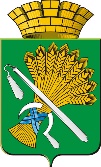 ДУМА КАМЫШЛОВСКОГО ГОРОДСКОГО ОКРУГА(седьмого созыва)РЕШЕНИЕот 		20_ года       № 					           		город КамышловО внесении изменений в Правила землепользования и застройки Камышловского городского округа, утвержденные решением Думы Камышловского городского округа от 25.05.2017 года № 116 	В целях реализации градостроительной деятельности, устойчивого развития территории Камышловского городского округа, социальных инфраструктур и обеспечения интересов граждан и их объединений, в соответствии с Градостроительным кодексом Российской Федерации,  Федеральным законом от 06.10.2003 №131-ФЗ «Об общих принципах организации местного самоуправления в Российской Федерации», Уставом  Камышловского городского округа,  Дума Камышловского городского округаРЕШИЛА:1. Внести в Правила землепользования и застройки Камышловского городского округа, утвержденные решением Думы Камышловского городского округа от 25.05.2017 года № 116 следующие изменения:         1.1 в карте градостроительного зонирования муниципального образования «Камышловский ГО»:        1.1.1 перезонировать часть территориальной зоны Ж-1 (Зона застройки индивидуальными жилыми домами) в границах земельного участка с кадастровым номером 66:46:0103004:1029 и прилегающую территорию, в территориальную зону Ж-2 (Зона малоэтажных многоквартирных жилых домов) в целях строительства многоквартирного жилого дома (приложение №1);        1.1.2 перезонировать часть территориальной зоны ЗОП (Зона общего пользования) в территориальную зону Ж-1 (Зона застройки индивидуальными жилыми домами)  в кадастровом квартале 66:46:0102002, в целях приведения в соответствие границ земельных участков в районе жилого дома № 24б по улице Кооперативной, в городе Камышлове согласно сложившейся застройке, и учитывая проект планировки и проект межевания микрорайона в западной части Камышловского городского округа, утвержденный постановлением главы Камышловского городского округа от 28.01.2014 года № 136 (приложение №2);        1.1.3  перезонировать территориальную зону Ж-1 (Зона застройки индивидуальными жилыми домами) в территориальную зону Ж-2 (Зона малоэтажных многоквартирных жилых домов) в кадастровом квартале 66:46:0103001, в целях формирования земельных участков с местоположением: Свердловская область, город Камышлов, улица Московская, дом 5, дом 11а (приложение №3);        1.1.4 перезонировать территориальную зону Ж-2 (Зона малоэтажных многоквартирных жилых домов) в границах земельного участка с кадастровым номером 66:46:0103002:208 в территориальную зону Ж-1 (Зона застройки индивидуальными жилыми домами) (приложение №4);        1.1.5 перезонировать часть территориальной зоны ЗОП (Зона общего пользования) в территориальную зону ОД(К) (Общественно-деловая зона (комплексная)) в кадастровом квартале 66:46:0108001 в районе земельных участков с местоположением: Свердловская область, город Камышлов, переулок Механизаторов, дом 2а, улица Куйбышева, дом 61а (приложение № 5).      2. Настоящее Решение вступает в силу со дня официального опубликования.3. Опубликовать настоящее Решение в газете «Камышловские известия» и разместить на официальном сайте Камышловского городского округа в информационно-телекоммуникационной сети «Интернет».      4. Контроль за исполнением данного решения возложить на первого заместителя главы администрации Камышловского городского округа Е.А. Бессонова. Глава  Камышловского городского округа                               А. В. Половников